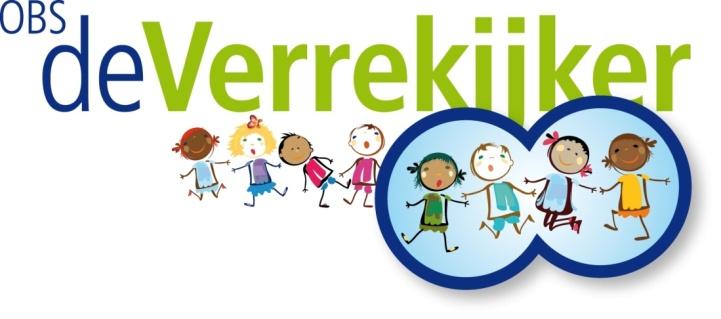 AZC-school obs de Verrekijker in Katwijk zoekt enthousiaste,deskundige en inspirerende collega’s.Het betreft de volgende vacatures:leerkracht groep 4 per 1 januari of eerder voor wtf 0,3 of 0,4 (donderdag en vrijdag)leerkracht groep 1 per 1 januari 2021 wtf 0,6 - 0,8 (bespreekbaar)leerkracht groep 1 per 1 maart 2021 wtf 1,0onderwijsassistent per direct voor met name in groep 3, minimaal wtf 0,6 (bij voorkeur woensdag, donderdag en vrijdag)OBS de Verrekijker is een school voor kinderen van  uitgeprocedeerde asielzoekersgezinnen.  Daarnaast heeft de school ook 2 nieuwkomersklassen. In de reguliere groepen spreken de kinderen de Nederlandse taal. Het werken op de Verrekijker geeft je het gevoel als leerkracht het verschil te maken. Het is mooi en dankbaar werk met vele uitdagingen.De collega’s die we zoeken hebben:voor de functie van leerkracht: een bevoegdheid  voor het primair onderwijs een warm hart en natuurlijk overwichtaffiniteit met de doelgroepgoede ict-vaardighedenWij bieden:salaris conform CAO-PO een tijdelijk contract met perspectiefgroepen tussen de 10 en 15 leerlingeneen gezellig , betrokken en gemotiveerd teamStuur je motivatiebrief en CV voor 1 november  naar de directeur van de Verrekijker, de heer Toon Peters via: directie@obsdeverrekijker.nl